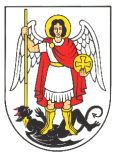  G R A D   Š I B E N I KJavni poziv za dodjelu studentskih stipendijaGrada Šibenika za akademsku godinu 2022./2023. godinuIZJAVA O ISTINITOSTI I VJERODOSTOJNOSTI PODATAKA U PRIJAVIPrijavitelj:(ime i prezime, adresa, OIB)Podnositelj zahtjeva svojim potpisom jamči da su svi podaci navedeni u prijavi istiniti i točni, te daje privolu za prikupljanje, obradu i objavu osobnih podataka u svrhu osiguranja transparentnosti natječaja.Mjesto i datum						Potpis podnositelja zahtjeva						__________________________________						